Publicado en Madrid el 02/07/2020 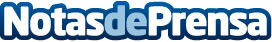 Workday People Analytics ofrece información automatizada para ayudar a las empresas a optimizar su fuerza laboral en un mundo en constante transformaciónEl Machine Learning potencia la analítica aumentada; revela conocimientos ocultos e identifica oportunidades para ayudar a las empresas a salir más fuertes de la crisisDatos de contacto:Asesores de Relaciones Públicas y Comunicaciónworkday@comunicacionrrpp.es91 577 45 54Nota de prensa publicada en: https://www.notasdeprensa.es/workday-people-analytics-ofrece-informacion_1 Categorias: Comunicación Marketing Recursos humanos Innovación Tecnológica http://www.notasdeprensa.es